QUATRIEME TRIMESTRE 2017AVERTISSEMENTL’INSAE a le plaisir de mettre à la disposition des utilisateurs, l’Indice Harmonisé de la Production Industrielle (IHPI). L’IHPI a pour population de référence l’ensemble des entreprises industrielles installées au Bénin. Les données sont collectées trimestriellement auprès des entreprises industrielles regroupées dans 6 groupes industriels à savoir les industries extractives, les industries alimentaires, les industries textiles, les industries chimiques, l’énergie et les autres industries. Au total, 43 produits sont suivis auprès de 46 entreprises industrielles réparties en 6 branches d’activité. La période de base de l’IHPI est l’année 2007 et les pondérations de l’indice ont été déterminées à partir des chiffres d’affaires hors taxes des entreprises de chaque branche. L’indice calculé est du type Laspeyres.La Production Industrielle en hausse au quatrième trimestre 2017...Au quatrième trimestre 2017, l’indice de la production industrielle s’est établi à 140,0 contre 131,8 au trimestre précédent, soit une hausse de 6% en glissement trimestriel.Cette baisse en glissement trimestriel découle de la bonne performance du secteur de l’énergie, ou la production d’électricité a accru de 14%, dans l’industrie alimentaire (+10%), et de l’industrie chimique (+73%).En revanche, les industries extractives, les industries textiles et les autres industries enregistrent une faible performance sur la période sous revue.Par rapport à la même période de l’année précédente l’activité industrielle a enregistré une hausse de 4,9% en 2017. 	Source : INSAE, DSEELa production alimentaire chute…Après un trimestre en repli, l’activité a repris dans l’industrie alimentaire au quatrième trimestre 2017 avec une hausse de 10% par rapport au trimestre précédent. Cette dynamique a été entrainée par la fabrication de produits alimentaires à base de céréales qui a accru de 12% et celle de boisson qui a également augmenté de 2% par rapport au trimestre précédent.Par ailleurs, la production du sucre qui est considérable, contre une quantité nulle notée le trimestre précèdent participe à cette hausse de  la production dans l’industrie alimentaire. Toutefois, sur un an, l’industrie alimentaire s’est contractée de 7%.Comparée à 2016, l’industrie alimentaire s’est contractée (-4%) en 2017.Source : INSAE/DSEELa production baisse dans l’industrie textile...Après avoir enregistré un regain d’activités au cours du trimestre précédent, la production de textile baisse (-30%) au quatrième trimestre 2017. Cette situation est le résultat de la faible performance constatée au niveau de la production de tissus écrus qui a baissé de 32,7% au cours du trimestre sous revue. De même, on enregistre en glissement annuel une baisse (-28,4%) de la production de textile qui provient également de la contraction de la production de tissus écrus (-28,9%). Aussi, le tissu teint dont la quantité produite est nulle, contre une quantité considérable notée l’année précédente contribue-t-il à cette baisse de l’activité dans l’industrie textile. Par rapport à l’année passée, l’industrie textile a connu un repli de 13% en 2017. Source : INSAE, DSEENette hausse de l’activité des industries Chimiques….La production des industries chimiques enregistrée au quatrième trimestre de 2017 s’est accrue de 73%, par rapport au trimestre précédent. La production  considérable de l’alcool médical, qui était nulle au cours du trimestre précédent est essentiellement à l’origine de l’évolution observée.Comparée à la même période de l’année 2016, l’industrie chimique accuse un repli de 6,7%, du fait de la baisse de la production de l’alcool médical (-15%) et de l’oxygène industriel (-22%) au cours de la période sous revue.Par rapport à l’année 2016, l’industrie chimique a enregistré un accroissement de +6% en 2017.Source : INSAE, DSEELa production d’énergie en hausse...L’industrie énergétique connait une hausse (+12%) de son activité au quatrième trimestre 2017, après avoir chuté les 2 trimestres précédents. Cette hausse par rapport au trimestre précédent est imputable à l’augmentation simultanée de la production d’électricité et d’eau avec respectivement (+14%) et (+2%).En glissement annuel, l’industrie de l’énergie a également connu une hausse de 4,7% par rapport à la même période de l’année passée.Globalement, comparée à l’année précédente, l’industrie énergétique est en hausse de 6% en 2017. Source : INSAE, DSEEBaisse de l’activité des industries Extractives...Au quatrième trimestre 2017, les activités extractives ont connu une forte baisse de 72% par rapport au trimestre précédent. Cette baisse est imputable à la chute de la production de calcaire (-72%).En glissement annuel, la production des industries extractives a également baissé de 68,1% par rapport à la même période de l’année passée.Globalement, en 2017 l’industrie extractive s’est contractée de 26%.Les autres industries fléchissent ...Après avoir été en hausse le trimestre précédent, l’activité dans les autres industries a baissé au quatrième trimestre de 2017. Elles sont en décroissance de 4% en glissement trimestriel du fait de la baisse de la production de fer à béton (-18%) et des tôles galvanisées (-69%).Cependant, en glissement annuel, la production dans les autres industries a enregistré une hausse de 4,3%, imputable à l’augmentation de la production des pointes (+43%), des plaques mousses (+1,2%), des matelas (+3%) et des coussins (+1,2%).Sur l’année, la production dans les autres industries a régressé de 0,2%. Source : INSAE, DSEE  Source : INSAE, DSEEBulletin trimestriel de l’Indice Harmonisé de la Production Industrielle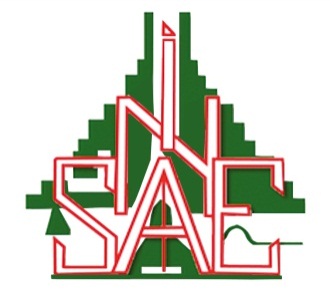 PériodesT4-16T1-17T2-17 T3-17T4-17Glissement 
trimestriel (T/T-1)Glissement 
annuel (T/T-4)PériodesT4-16T1-17T2-17 T3-17T4-17Glissement 
trimestriel (T/T-1)Glissement 
annuel (T/T-4)Industrie Extractive88,989,575,6100,028,3-72%-68,1%Industrie alimentaire97,6108,3101,498,3108,410%11,0%Industrie textile83,574,680,085,559,7-30%-28,4%Industrie chimique139,0169,177,874,9129,773%-6,7%Energie216,6232,7232,2202,3226,912%4,7%Autres industries106,2106,6100,1115,9110,8-4%4,3%INDICE GLOBAL133,4141,4133,8131,8140,06%4,9%